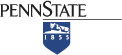 Unit Strategic Plan: Penn State Lehigh Valley2014/2015 through 2018/2019A more detailed version of this plan can be found at: https://pslvplanning.com/campus-strategic-plans/campus-strategic-plan-2014-2019/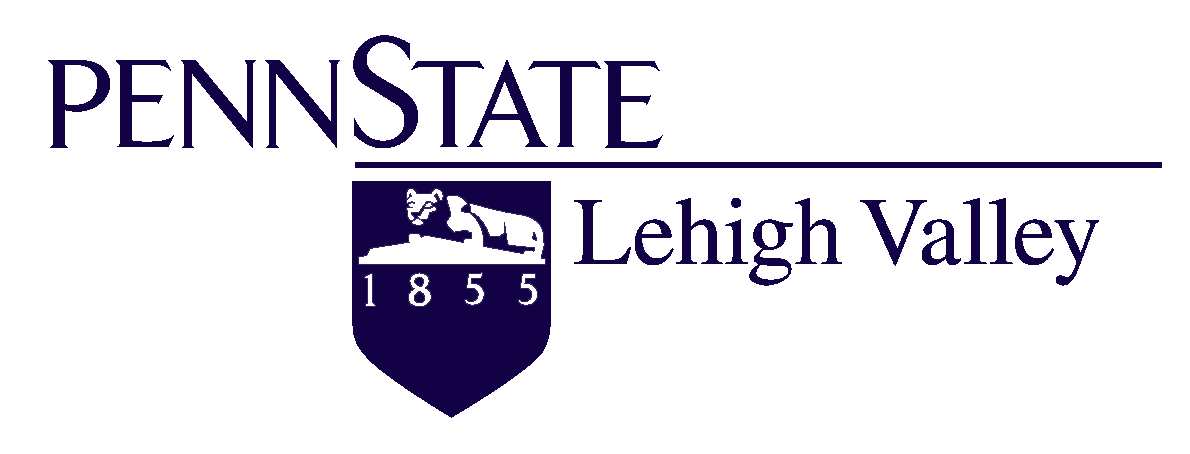 Campus Strategic Plan 2014-2019	 BRIEF	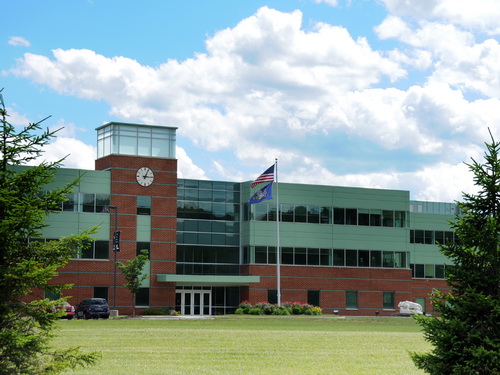 One Campus,Part of One University,Within Larger Society www.pslvplanning.comCampus Strategic Plan 2014-19 PageTABLE OF CONTENTSCampus Foundation						2Needs Analysis							32014-2019 Campus Goals						4Strategic Initiatives by Goal					5Performance Measures & Assessment				6Ethics, Diversity, & Sustainability Elements			7Progress-To-Date							8Next Steps & Planning Website					9Response Letter to Strategic Plan Review Team			10CAMPUS FOUNDATIONSee pages 5 and 6 for Statements in the full strategic plan.See pages 33-40 for information about the Visioning Committee.NEEDS ANALYSISBased on Local and Global contexts, pages 11-22, of the full strategic plan.2014-2019 CAMPUS GOALSGoal 1: One CampusEnhance academic excellence to provide students with an integrated collegiate experienceInnovative Teaching and LearningFaculty/Student ResearchStudent Support ServicesAppropriate Resources and Spaces for SuccessPathways to a PSU Education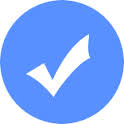 Goal 2: Part of One UniversityOperate as a viable and sustainable campus within the larger university systemFiscally Responsible PracticesEnrollment MonitoringEffective Marketing and Communication PlansProfessional Development for Faculty/StaffAssessment Practices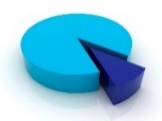 Goal 3: Within Larger SocietyServe as a leader in our local and global societies through engaged citizenship and professional, academic collaborationsService-Learning OpportunitiesCommunity College ConnectionsBusiness/Industry CollaborationsAlumni Base EngagementGlobal Study Abroad Programs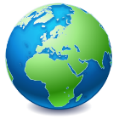 STRATEGIC INITIATIVES BY GOAL*Each strategic initiative has its own complete set of actions. Each action has a timeframe, primary leadership, and performance indicators/assessment tools assigned to it. Also outlined are main resources needed and the cost/benefit of each strategy. Refer to pages 58-75 of the strategic plan for these full action plans.PERFORMANCE MEASURES & ASSESSMENTBelow is a series of selected performance indicators and measures by campus goal. Refer to pages 77-84 in the full plan for complete Performance Measures Charts by Goal. Also included in the plan are Assessment Continuums for 2014-15 and 2015-16, which outline the schedule and usage of various assessment tools (program reviews, surveys, strategic planning reviews, faculty/staff reviews, etc.). Continuums will be updated for subsequent planning years. Refer to pages 85-86 for the current Assessment Continuums.Goal 1: Academic ExcellenceGoal 2: Viability and SustainabilityGoal 3: Local and Global Leader* The campus has spent 2014-15 collecting benchmarking data so that progress over the next four years of the strategic planning cycle can be measured and assessed. This data, both qualitative and quantitative, is captured in the newly drafted 2014-2019 Campus Priorities report (more information is on page 8 of this document).  ETHICS, DIVERSITY, & SUSTAINABILITY ELEMENTSWithin the 2014-19 Campus Strategic Plan are three sub-plans: Diversity, Sustainability, and Ethics & Integrity. These elements and concepts are woven throughout the entire strategic plan in a variety of places, including the strategic initiatives, action plans, and performance measures. Below are excerpts of importance from each of these plans. Ethics & Integrity Plan (pages 91-94)Ethics and Integrity Mission StatementPenn State Lehigh Valley, as a campus of the Pennsylvania State University, will provide a professional, academic environment based on the principles of honesty, equity, confidentiality, and safety. We are committed to encouraging all members of our community to seek and state the truth as they see it without fear of repercussion or persecution. We will uphold a series of values and actions in order to achieve this mission for the common good of our students, our colleagues, our academic institution, and the society in which we live and operate.Diversity Strategic Plan (pages 95-121)Diversity Mission Statement
We are dedicated to creating an inclusive environment that affirms the dignity, value, voice, and uniqueness of each member of our campus community. We will also support the campus diversity strategic plan, and focus on the appreciation and respect for individual and cultural differences. We will provide, promote, and increase opportunities for the open exchange of different beliefs, experiences, and points of view through educational programming and outreach.The mission of the Penn State Lehigh Valley Diversity Committee is to foster respect and promote the diversity of our students, faculty, staff, alumni, and the community at large. The committee welcomes, encourages, and supports all diverse programming efforts on the campus and will regularly assess the quality and effectiveness of our commitment to providing an inclusive environment. We will strive for continuous improvement and quality of inclusion and diversity. Sustainability Strategic Plan (pages 122-134)Sustainability CommitmentThe 2014-19 Sustainability Plan for Penn State Lehigh Valley outlines the campus’ commitment to the integration of sustainability in campus curriculum, research, operations, governance, and public engagement.The plan lays out three main focuses that are based on the three goals of the University’s Sustainability Plan:Learn- Creating an environment that is steeped in the understanding of sustainability This represents stage 1 of the campus’ sustainability efforts. (Year 2014-15)Live- Developing initiatives that promote sustainability practices and policiesThis represents stage 2 of the campus’ sustainability efforts. (Years 2015-16)Lead- Connecting teaching and research to wide-ranging, society-based initiativesThis represents stage 3 of the campus’ sustainability efforts. (Years 2016-2019)PROGRESS-TO-DATE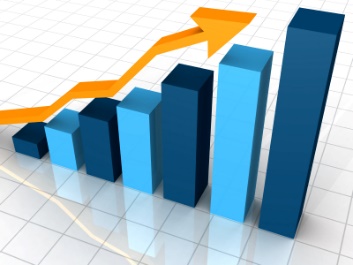 July 2014: Submission of PlanAugust 2014: Presentation of Final Plan and Next Steps to the entire campus at All Campus Day (with presentation and information emailed to the campus list-serv for those who could not attend; posting of full plan and related documents to the Planning website for ongoing use)September-October 2014: Updates to the Planning website; review of strategies and beginning of action planning by various campus committees and groupsNovember 2014: Presentation of full plan to Advisory Board for the Fall Retreat; engagement of Board sub-committees in the drafting of a Priorities document to outline the main objectives and key data in the full plan within a concise document of 20 pages*December 2014: Strategic Plan Review received from University Park; Campus Institutional Planning met with Senior Management and Faculty Senate to review content and recommendations; Letter prepared and sent to OPIA in appreciation and response/further clarification (see page 10 of this brief).January-March 2015: The campus focused on the progression of campus goals. These goals (and supporting strategies) were used in a variety of ways, including:-Pre-College Data Enrollment Retreat-Retention Cohort Study and corresponding retention strategies-Certificate in College Teaching (COLT) for PSU-LV faculty-Review of Sightlines (contracted consultant) findings related to master planning-Undergraduate Research Symposium and ongoing research efforts		-Targeted marketing of undergraduate programs and new Enrollment Marketing Coordinator-Professional Development Events, such as Faculty Speaker Series and Diversity ProgrammingMarch-April 2015: Priorities Document finalized and distributed;* Brief of full Strategic Plan compiled and shared with campus/sent to University Park*With the news that Chancellor Ann Williams will be retiring in summer 2015 and with a national search underway to fill this position, the Office of Institutional Planning worked with the Advisory Board sub-committees (with representation of board members, faculty, and staff) to develop a document entitled “2014-19 Priorities for Penn State Lehigh Valley.” The purpose of this document is to highlight the major priorities within the larger plan, present key data to support the progression to-date of these priorities (utilizing 2014-15 data), and to lay-out a series of next steps for future growth within each of these areas. Each Chancellor Candidate finalist (there were 3) were provided a copy of this document.Access the Priorities Document:https://institutionalplanninglv.files.wordpress.com/2013/08/2014-19-priorities-for-penn-state-lehigh-valley.pdfNEXT STEPS & PLANNING WEBSITEPenn State Lehigh Valley is well-poised to continue the planning and implementation process. Next steps include:Summer 2015: Ongoing collection of key data and overview report for progress made in Fall 2014-Spring 2015 (based on Priorities document)Review of Campus Strategic Plan with new Chancellor and development of detailed next steps based on this new administrative leadershipUpdating of the Campus’ Enrollment Strategic Plan (for 4th year) based on action plans and targets in campus planCreation of a Collaborative Marketing Calendar/Plan for University Relations, Enrollment, and CCEFall 2015-Spring 2016:Review of Campus Goals and Strategies for 2015-16 at Fall All-Campus DayImplementation of these strategies through fall and spring semestersLaunch of Student Satisfaction Survey and Faculty/Staff Survey for data collection, among othersReview of Undergraduate Degree Programs, as defined on Assessment Continuum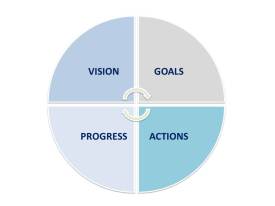 ++++++++All facets of the planning process, as well as all documents including the full strategic plan, are available on the Penn State Lehigh Valley Institutional Planning website: www.pslvplanning.comThe website offers the campus individual tabs of information for use by campus administration, faculty, staff, students, alumni, Advisory Board members, and the general public interested in data and reports related to PSLV. Information is updated regularly.Campus Strategic Plans- Links are provided to current strategic plans, including both campus-level and departmental plans, and updated progress matrixes and reports.Enrollment Data- Official enrollment numbers and breakdowns of the student population by various characteristics, retention and graduation data, and other enrollment information is readily shared for benchmarking and tracking purposes.Service Area Demographics- Local Lehigh Valley population figures and projections, high school graduation data, and workforce development statistics are shared via a range of local, state, and national resources.Surveys- A compilation of data highlight reports, including satisfaction and interest surveys, are available for campus use. Planning Resources- Links are provided to grant resources and other planning websites.Fast Facts about PSLV- A user-friendly, one page overview is available for quick reference regarding PSLV’s current figures and data.The website’s homepage also functions as a blogging site, where each month the Office of Institutional Planning updates the campus about current information and news related to national, state, and local planning efforts and research. A monthly email is sent to all faculty and staff via the campus list-serv outlining the new additions to the blog. These include:Planning News from the Office of Institutional Planning and Assessment at University ParkArticles of Interest for Higher Education Professionals, available via the Association for Institutional Research (AIR)Localized Reports from the Lehigh Valley Planning Commission, Lehigh Valley Workforce Investment Board, and the Lehigh Valley Economic Development Corporation, and othersREVIEW RESPONSE LETTER						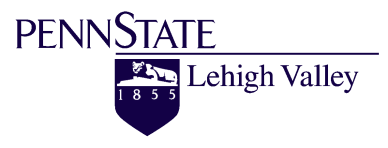 Penn State Lehigh Valley Response to 2014-15/2018-19 Unit Strategic Plan ReviewReviewers: Maney, Bean, Shultz, Welshofer, Dillon, Pursel, Dooris, WarcholakThe Penn State Lehigh Valley campus would like to thank the reviewers of our unit plan for their feedback and suggestions. We have been actively implementing the plan throughout the Fall 2014 semester and are looking forward to continuing our work and assessing our progress over the next 5 years.In regards to the review document, we would like to share information and updates we have made to the plan before posting the plan to the campus community at-large:*An Executive Summary of the plan was drafted in anticipation of Provost Nick Jones’ visit to our campus in Spring 2014. The summary outlined our new campus goals, articulated vision, and selected strategies. This document was updated prior to the submission of our plan to OPIA and was made available to the campus (faculty, staff, and Advisory Board members) as a precursor to the full plan. We have now included that Executive Summary in the beginning of the campus strategic plan, as recommended in the reviewer feedback. It is also available on the Planning website (www.pslvplanning.com) as a quick “reference guide” to the full plan for those who are interested in downloading a copy. *The review mentions a lack of specific performance indicators, and it references page 44 as the starting point for a discussion of these. Instead, our Performance Measures and Indicators are actually outlined in the section beginning on page 76: “Assessing: Evaluating and Measuring Our Progress and Programs,” with 8 pages of charted Performance Measures & Indicators by Goal. We will be using these charts as an ongoing guide to assess our progress of each of our goals over the next 5 years. The first year of our plan contains reference to a number of performance measures that require benchmarking as a starting point for data collection.*Additional follow-up to our Learning Outcomes will be completed during the Learning Outcomes Review Process in Spring 2015 and again during the Academic Degree Program Reviews in Spring 2016 (as noted within the Assessment Continuums on pages 85-86). Furthermore, our new webmaster is working with all program coordinators to ensure that Learning Outcomes are current and accessible.*Our new Green Team plans to begin meeting in the Spring 2015 semester to jumpstart our new Sustainability Plan. Through this committee, it is anticipated that additional metrics and strategic indicators will be developed to assess our progress towards a more sustainable campus. We are looking forward to making this a larger, campus-wide effort.*We continue to monitor our Unit Budget and commit to ongoing fiscal responsibility while awaiting news about the new budget model. *Recognizing that our unit plan is rather large at 170+ pages, we will be adding colored tabs to each section within the plan for easy navigation throughout the document. Hard copies of the plan will be provided to each department (1/dept.) and to all senior and academic managers and program coordinators. The PDF of the plan will be housed on the Planning website (along with a link on the campus homepage) and news about the review process and further implementation of the plan will be shared at All Campus Day, January 2015.Once again, thank you for your time and expertise in reviewing our plan and providing feedback. We anticipate the next five-plus years will be a successful time period for both our campus and the University!Campus Office of Institutional Planning, 12/17/2014, on behalf of Chancellor Ann Williams and the PSU-LV CampusAligns with President Barron’s ImperativesSupports Provost Jones’ ThemesExcellenceStudent EngagementTechnology & Curriculum DeliveryTransforming Education and AccessEnhancing Our Health and Well-BeingLeveraging Our Digital AccessStrategy: Academic Infrastructure and SupportAligns with President Barron’s ImperativesSupports Provost Jones’ ThemesDiversity & DemographicsAccess & AffordabilityTransforming Education and AccessManaging and Stewarding Our ResourcesLeveraging Our Digital AccessStrategy: Business ProcessesAligns with President Barron’s ImperativesSupports Provost Jones’ ThemesStudent EngagementStudent Career & Economic DevelopmentTransforming Education and AccessExploring and Promoting Our CulturesStrategy: Outreach and EngagementOne CampusGoal 1: Enhance academic excellence to provide students with an integrated collegiate experienceStrategies	1.1 Embrace innovative teaching and learning1.2 Enhance faculty and student research opportunities1.3 Provide a strong infrastructure of support services for students that facilitates personal and professional growth1.4 Design programming to engage students and offer opportunities for leadership, life, and social skills1.5 Recruit academically-focused students by enhancing existing pathways to a PSU-LV education and articulating new ones1.6 Provide appropriate facilities and spaces for student success and continued campus growth1.7 Enhance global education and international opportunitiesPart of One UniversityGoal 2:Operate as a viable and sustainable campus within the larger university systemStrategies2.1 Remain a fiscally responsible campus2.2 Continue to monitor enrollment, retention, and service area data in order to continue growth patterns2.3 Design effective external marketing campaigns and internal communication tools.2.4 Build a community of professionals to maintain and support the high workplace standards of PSU-LV2.5 Distinguish our strengths within the University system and partner with other Commonwealth Campuses and University Park2.6 Utilize evidence-based assessment practices to ensure continuous quality improvementWithin Larger SocietyGoal 3:Serve as a leader in our local and global societies through engaged citizenship and professional, academic collaborationsStrategies3.1 Provide seamless transition from academic programs to the workforce3.2 Pursue ongoing connections with local and global institutions3.3 Further develop opportunities by the campus that enhance the education of our local communities3.4 Serve as an economic engine for the Penn State Lehigh Valley service area3.5 Uphold the campus’ commitment to serving as an agent of change and advocate for the common goodSelected Indicators (Tools)Selected Measures (Targets)Learning Outcomes/Program ReviewsAll outcomes updated and available on website; Program Reviews conducted for all programs and utilized for program updates/revisionsFaculty Activity Reports (FARs)Evidence of innovative practices (Flex-Learning, International Education, etc.)Student Programs Participant DataIncrease of programming opportunities and participantsStudent Satisfaction Survey DataMaintenance or increase in rates of satisfaction of all factorsHonors Program EnrollmentIncrease in HP enrollment (increased admission of higher GPA students)Support Services DataEvidence of retention strategies and use of data to support (Lion Academy, Retention Cohort Study, Advising Program)Selected Indicators (Tools)Selected Measures (Targets)Development Reports/DataIncreased development; hiring of Development Director; increased potential donor lists and contactsEnrollment and Retention TrackingIncreased enrollment (including increased yield rates for application and paid accept); Retention rate increase above 80%Service Area DataContinued collection of demographics; connection with Planning Commission/LVEDC resources; use of resources in committeesUniversity Relations Plan ReportsIncrease in social media usage and followers; increased marketing opportunities; evidence of marketing campaign; use of Google Analytics to track increased website traffic and marketing tacticsFaculty/Staff Professional DevelopmentOffering of at least 2 programs per semester (diversity, sustainability, Women’s Commission, COLT, etc.); increased participation by faculty/staffAssessment Practices & ReportingEvidence of assessment use, transparency, and progressSelected Indicators (Tools)Selected Measures (Targets)Internship Data100% of students in PSU-LV program complete internshipCommunity College PartnershipsFinalization of articulation agreements; evidence of partnerships; increase in transfer studentsInternational Education DataIncrease in Study Abroad Participation; increased sites, collaborationsWorkforce Development ReportsOngoing CCE programming and contracts; evidence of collaborations with LVEDC, Chamber, etc.; increased academic programming connectionsAlumni DataIncrease in Alumni Society Membership; events; use of Constant ContactAdvisory Board Committee ReportsSub-committee progress towards action plans- advancement of student/community engagement and planning as related to LV service area